Тема урока. Решение показательных уравненийЦель урока: Закрепить навыки решения показательных уравнений, применение способов и приемов решения показательных уравнений,  формирование заинтересованности учащихся в решении показательных уравнений  при подготовке к ЕНТ;Умение рассуждать, анализировать, выделять главное, применять свои знания при решении заданий;Трудолюбие, самостоятельность, интерес к изучению  предмета.Тип урока: закрепление изученного материалаОборудование: презентация, карточкиПлан урокаОрг.момент (пост.цели)Фронтальный опросУстный счетЭкспресс-тестРабота с учебникомСамостоятельная работаИтогиХод урока Сегодня продолжим решение показательных уравнений, различными способами, но сначала вспомним определения и понятия, выполним устный счет.Фронтальный опросКакое уравнение называют показательным?                    - Уравнение, содержащее переменную в показателе степени, называют показательным.Какие методы решения показательных уравнений вы знаете? ГрафическийУравнивание показателейВведение новой переменнойВынесение общего множителяУстный счетКакое из предложенных уравнений является показательным?                                                                              1) х3=27;   2)  3•х=27;  3) 3х=27;  4) 2х-23=27;  5) =12; 6) 7)Указать метод решения показательного уравнения:          1) 53х-1=0,2.  2)4х-7•2х+1-32=0; 3); 4) 22-х -2х-1 =1; 5) 3•16х +2•81х=5•36х 6) 3х . 4х  = 144Найдите значение х: 1) 2х-2=-2; 2)  5х=125; 3) ; 4) ; 5)   5х = 4;   6)   ;  7)  Экспресс-тестОтветы10 – «5»9-8 – «4»7-6 – «3»Менее 5 – «2»Применение показательной функцииС изменением высоты h над уровнем моря атмосферное давление p изменяется по закону  p =   где – давление на уровне моря, а – постоянная.Рост древесины происходит по закону  , где t – время,  – начальное количество древесины.Размножение бактерий (например в пивных дрожжах) происходят по закону: N= , где t – время,  – количество бактерий в момент t = 0.Работа с учебникомК/р № 266-268 (чет)Д/з №266-268(неч)Самостоятельная работа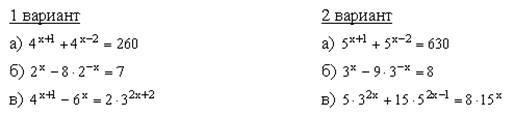 Ответы: Итоги, оценки1 вариант2 вариантЕсли тупой угол параллелограмма равен 1300, то его острый угол равен:Площадь ромба равна 8, высота 2, тогда сторона ромба равна:f(x)  = е2х .  Найдите ее производную.f(x)  =  1. Найдите первообразную.Найти знаменатель геометрической прогрессии, если в3 = 16, в5 = 36Упростить выражение: (у - 3)(у + 3) + 11Вычислить log2 16Вычислите (1 - sinх )(1 + sinх)Найдите 5% от числа 120Формула площади правильного треугольникаЕсли острый угол параллелограмма равен 600, то его тупой угол равен:Площадь ромба равна 20, высота 4, тогда сторона ромба равна:f(x)  = е3х+1 .  Найдите ее производную.f(x)  =  х. Найдите первообразную.Найти знаменатель геометрической прогрессии, если в5 = 36, в7 = 64   Упростить выражение: 16 – ( 5-х)(х+5)Вычислить log3 27Вычислите (1 - cosх )(1 + cosх)Найдите 7% от числа 120Формула площади трапеции1 вариант2 вариант50042е2хх1,5у2 +24,5cos2x6 S=120053е3х+1х2 -93,5sin2x8,4S=1 вариант 2 вариант а3а3б3б2в-1в0 и 1